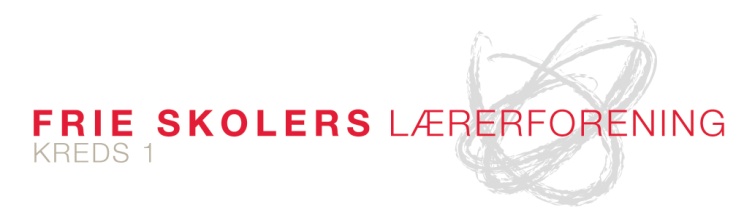 Ordinært KredsbestyrelsesmødePå Kaffe Fair, Strandvejen 19, 9000 AalborgTirsdag den 10. september 2019 kl. 15.30-19.00Indkaldt: Sanne Stentoft (SS), Joan Aarup (JA), Allan Simonsen (AS), Søren Brink Kristesen (SB) og Lars Holm Jensen (LH).ReferatFormaliaVelkomst samt godkendelse af referat og dagsorden
Referat og dagsorden godkendt.Ordstyrer: JJReferent: SSInfopunkter - skriftligt:Kredsen siden sidst (BILAG-L)Antal medlemmer i kredsen v/LH
Naturligt udsving i medlemstallet, men lidt stigende antal medlemmer.Nye TR v/LH
XXXXXXXX, Bjergby FriskoleAftalte møder på skoler v/JA og LH
Orientering om afholdte og aftalte møder.Rundringning nye medlemmer og nye TR (BILAG-L)
Alle nye medlemmer er på skoler med TR, så der er ingen, der skal ringes til.Politik:HB-dagsorden (BILAG-L)
HBs deltagelse i Folkemødet er fint. Det kan give kontakter og kvalificere en debat. HB må bedst vide, hvorvidt udgifter og udbytte hænger sammen.
Systematisk støtte af nye TR. Det vigtigste er, at TR kommer på TR-kursus hurtigst muligt. Sekretariatet kan besvare opkald og yde støtte efter behov. Kunne man hjælpe de eksisterende TR i stedet? Fx kunne kredsene sparre med TR om rollen som TR. Kunne man prøve at fange dem, så der ikke bliver underskrevet aftaler med ikke uddannede TR før kontakt med sekretariatet. Det ville være godt at få en database med lokalaftaler, TR6 efter en periode som TR. 
Dette er godt fagforeningen har fokus på støj, trivsel og lignende. Pædagogisk rækkevidde-udgivelserne er vi positive overfor.

Udvikling i kredsen:Medlemskonkurrence på Facebook (BILAG-J)
Ideer drøftes. Det er vigtigt, skolen præsenteres og der trækkes lod. Præmien vil være delbart til lærerkollegiet.TR1 nye bilag (BILAG-L) (til orientering KB)
Repetition af fordelingen og nye bilag.Evaluering 
Der er evalueret skriftligt om Kredsseminaret. Lærerens dag
Det er fint, hvis nogle vil markere dagen, men det er ikke vores opgave at gøre opmærksom på den.Formøde rep19 (debat)
Der er bedre mulighed for at diskutere ved bordene under repræsentantskabsmødet, så det er ikke nødvendigt med et formøde. TR Facebook-gruppe (debat)
Hovedforeningen arbejder på at finde en løsning, så TR kan få et sted at debattere. Vores FB skal ændres fra en gruppe til en side. Det skal afklares på sekretariatet, hvorvidt vi må have en gruppe med TRere.
Drift:TR-træf program revideret (BILAG-L)
Programmet er ved at være på plads. AMR arrangement 23. september (BILAG-L)
SB deltager i arrangementet. AMR inviteres til at deltage. Ajour/bladet, arrangementer/nyt fra K1 v/JA
Der er et medlemsarrangement d. 29. oktober  - er skrevet til bladet. Kredshjemmesiden v/SB (evt. BILAG-S)
Kredsbestyrelsen mener – der skal opdatering til punktet. Økonomi v/AS (evt. BILAG-A)
Der er en diskussion af p-afgifter og mødelokaler. Normal praksis er, at P-bøder og lignende betales af medlemmet selv, men da der har været en særlig situation, hvor det var påkrævet, kredsbestyrelsesmedlemmet skulle være til stede, er kredsbestyrelses enige om, kredsen skal betale denne bøde, da det er en særlig situation.Evt.